Ahoj děti z Výtvarníčku,zdravíme vás a posíláme další nápad na vánoční tvoření. Dneska si zkuste udělat vánoční stromeček, pomocí otisku prstíků. Nakreslete si osnovu stromečku ( nebo poproste rodiče), na kterou budete dělat prstíkem namočeným v barvě otisky. Přejeme vám veselé vánoce a těšíme se s vámi zase brzo nashledanou.                                                         Vlaďka a Jana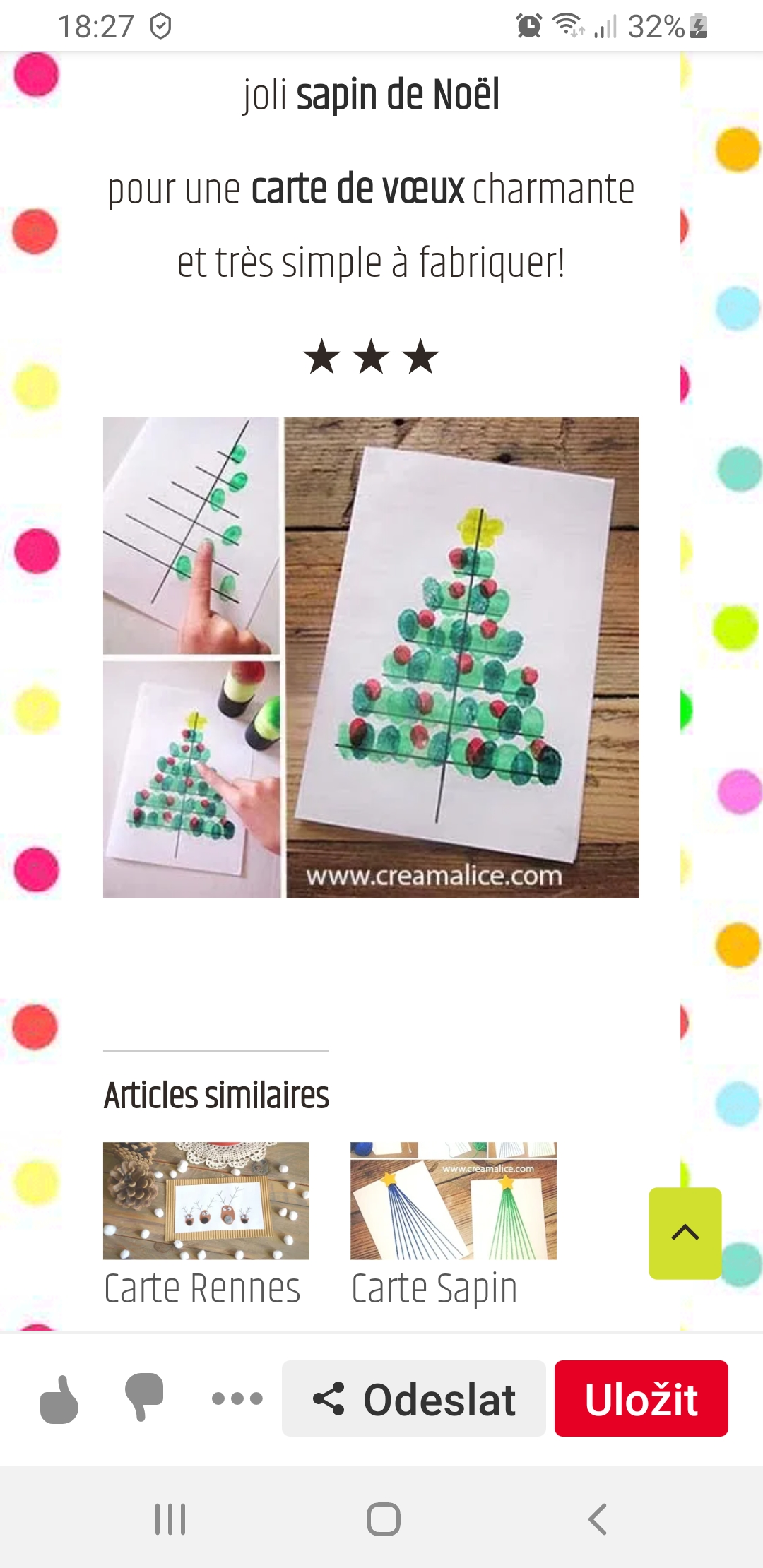 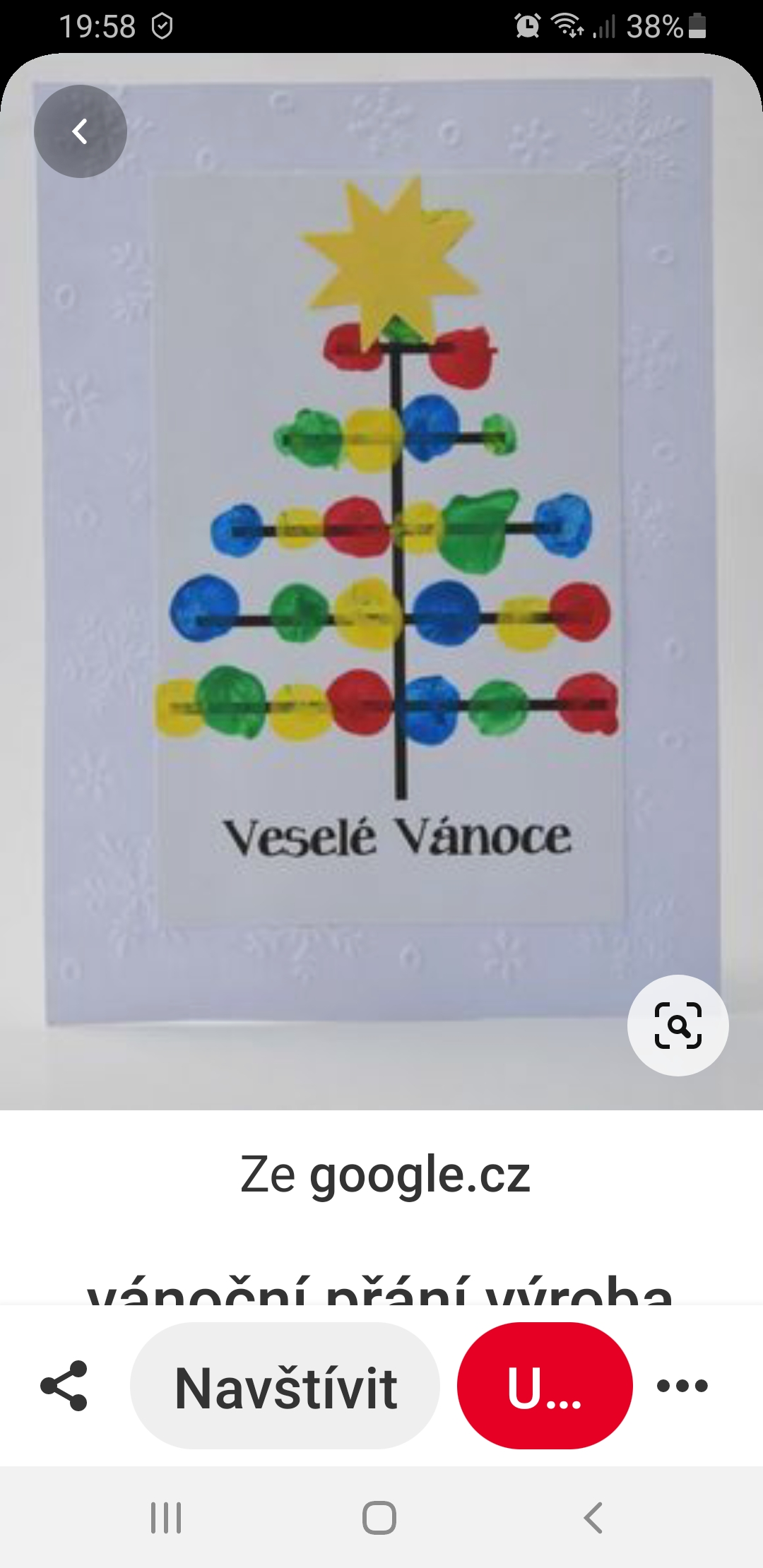 